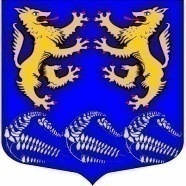 Муниципальное образование«ЛЕСКОЛОВСКОЕ СЕЛЬСКОЕ ПОСЕЛЕНИЕ»Всеволожского муниципального района Ленинградской областиАДМИНИСТРАЦИЯП О С Т А Н О В Л Е Н И Е28.12.2020_________дер.Верхние Осельки						              № 447Об утверждении системы внутреннего обеспечения соответствия требованиям антимонопольного законодательства в администрации муниципального образования «Лесколовское сельское поселение» Всеволожского муниципального района Ленинградской области В соответствии с Федеральным законом от 06 октября 2003 г. № 131-ФЗ «Об общих принципах организации местного самоуправления в Российской Федерации», указом Президента Российской Федерации от 21 декабря 2017 г. № 618 «Об основных направлениях государственной  политики по развитию конкуренции», распоряжением Правительства Российской Федерации от 18 октября 2018 г. № 2258-р «Об утверждении методических рекомендаций по созданию и организации федеральными органами исполнительной власти системы внутреннего обеспечения соответствия требованиям антимонопольного законодательства», постановлением Правительства Ленинградской области от 28.02.2019 г. №84 «О создании и организации системы внутреннего обеспечения соответствия требованиям антимонопольного законодательства деятельности органов исполнительной власти Ленинградской области», письмом заместителя Председателя Правительства Ленинградской области – председателя комитета экономического развития и инвестиционной деятельности Ленинградской области от 08.04.2020 г. исх. №14И-2207/2020,ПОСТАНОВЛЯЕТ:Утвердить прилагаемые:1.1. Положение об организации в администрации муниципального образования «Лесколовское сельское поселение» Всеволожского муниципального района Ленинградской области системы внутреннего обеспечения соответствия требованиям антимонопольного законодательства (Приложение 1).1.2. Методику расчета ключевых показателей эффективности функционирования антимонопольного комплаенса в администрации муниципального образования «Лесколовское сельское поселение» Всеволожского муниципального района Ленинградской области 
(Приложение 2).Опубликовать настоящее постановление в средствах массовой информации и на официальном сайте администрации муниципального образования «Лесколовское сельское поселение» Всеволожского муниципального района Ленинградской области.Настоящее постановление вступает в силу с момента его подписания.Контроль за исполнением постановления возложить на заместителя главы администрации.Глава администрации                                                                              А.А. СазоновСогласовано:Заместитель главы администрации__________________ Д.А. Румянцев«___» ______________ 2020 г.Начальник сектора экономики, бухгалтерского учетаи отчетности администрации__________________ Н.В. Лахно«___»__________________2020 г.Главный специалист-юрист________________ А.Ф. Толмачев«___» _________  2020 г.Приложение 1 к постановлению администрации муниципального образования «Лесколовское сельское поселение» Всеволожского муниципального района Ленинградской области от 28.12.2020 г. № 447Положение об организации в администрации муниципального образования «Лесколовское сельское поселение» Всеволожского муниципального района Ленинградской области системы внутреннего обеспечения соответствия требованиям антимонопольного законодательстваОбщие положенияНастоящее Положение об организации в администрации муниципального образования «Лесколовское сельское поселение» Всеволожского муниципального района Ленинградской области системы внутреннего обеспечения соответствия требованиям антимонопольного законодательства (далее - антимонопольный комплаенс) разработано в соответствии с указом Президента Российской Федерации от 21 декабря 2017 г. № 618 «Об основных направлениях государственной политики по развитию конкуренции», методическими рекомендациями по созданию и организации федеральными органами исполнительной власти системы внутреннего обеспечения соответствия требованиям антимонопольного законодательства, утвержденными распоряжением Правительства Российской Федерации от 18 октября 2018 г. № 2258-р, постановлением Правительства Ленинградской области от 28.02.2019 г. №84 «О создании и организации системы внутреннего обеспечения соответствия требованиям антимонопольного законодательства деятельности органов исполнительной власти Ленинградской области», письмом заместителя Председателя Правительства Ленинградской области – председателя комитета экономического развития и инвестиционной деятельности Ленинградской области от 08.04.2020 г. исх. №14И-2207/2020, в целях организации в администрации муниципального образования «Лесколовское сельское поселение» Всеволожского муниципального района системы внутреннего обеспечения соответствия требованиям антимонопольного законодательства (далее соответственно - Положение, администрация) и профилактики нарушений требований антимонопольного законодательства в деятельности администрации.Термины, используемые в настоящем Положении, означают следующее:«антимонопольное законодательство» – законодательство, основывающееся на Конституции Российской Федерации, Гражданском кодексе Российской Федерации и состоящее из Федерального закона от 26 июля 2006 г. № 135-ФЗ «О защите конкуренции», иных федеральных законов, регулирующих отношения, связанные с защитой конкуренции, в том числе с предупреждением и пресечением монополистической деятельности и недобросовестной конкуренции, в которых участвуют органы местного самоуправления муниципального образования «Лесколовское сельское поселение» Всеволожского муниципального района Ленинградской области и их должностные лица;«антимонопольный орган» - федеральный антимонопольный орган и его территориальные органы;«антимонопольный комплаенс» - совокупность правовых и организационных мер, направленных на соблюдение требований антимонопольного законодательства и предупреждение его нарушений;«отчет об антимонопольном комплаенсе» - документ, содержащий информацию об организации и функционировании антимонопольного комплаенса в администрации;«коллегиальный орган» - совещательный орган, осуществляющий   оценку эффективности антимонопольного комплекса;«нарушение антимонопольного законодательства» - недопущение, ограничение, устранение конкуренции;«риски нарушения антимонопольного законодательства» - сочетание  вероятности и последствий наступления неблагоприятных событий в виде ограничения, устранения или недопущения конкуренции;«уполномоченное подразделение» - Заместитель главы администрации и сектор муниципального имущества и землепользования администрации, осуществляющий внедрение антимонопольного комплаенса и контроль за его исполнением.Цели, задачи и принципы антимонопольного комплаенса3.1. Цели системы обеспечения антимонопольных требований:а) обеспечение соответствия деятельности администрации требованиям антимонопольного законодательства;б) профилактика нарушения требований антимонопольного законодательства в деятельности администрации.Задачи антимонопольного комплаенса:а) выявление комплаенс-рисков;б) управление комплаенс-рисками;в) контроль за соответствием деятельности администрации требованиям антимонопольного законодательства;г) оценка эффективности функционирования в администрации антимонопольного комплаенса.При организации антимонопольного комплаенса администрация руководствуются следующими принципами:а) заинтересованность в эффективности функционирования антимонопольного комплаенса;б) регулярность оценки комплаенс-рисков;в) обеспечение информационной открытости функционирования антимонопольного комплаенса;г) непрерывность функционирования и совершенствование антимонопольного комплаенса.4. Организация антимонопольного  комплаенсаОбщий контроль за организацией и функционированием антимонопольного комплаенса осуществляется главой муниципального образования «Лесколовское сельское поселение» Всеволожского муниципального района Ленинградской области (далее - глава), который:а) вводит в действие акт об антимонопольном комплаенсе, вносит в него изменения, а также принимает внутренние документы, регулирующие реализацию антимонопольного комплаенса;б) применяет предусмотренные законодательством Российской Федерации меры ответственности за несоблюдение должностными лицами администрации муниципального образования «Лесколовское сельское поселение» Всеволожского муниципального района Ленинградской области правовых актов об организации и функционировании антимонопольного комплаенса;в) рассматривает материалы, отчеты и результаты периодических оценок эффективности функционирования системы обеспечения антимонопольных требований и принимает меры, направленные на устранение выявленных недостатков;г) осуществляет контроль за устранением выявленных недостатков антимонопольного комплаенса;д) утверждает план мероприятий («дорожная карта») по снижению комплаенс-рисков;е) утверждает ключевые показатели эффективности антимонопольного комплаенса;ж) подписывает отчет (информацию) об антимонопольном комплаенсе.Функции уполномоченного подразделения, связанные с организацией и функционированием антимонопольного комплаенса в администрации, осуществляет Заместитель главы администрации и сектор муниципального имущества и землепользования администрации муниципального образования «Лесколовское сельское поселение» Всеволожского муниципального района Ленинградской области.К компетенции уполномоченного подразделения относятся следующие функции:а) подготовка и предоставление главе администрации акта о внесении изменений в антимонопольный комплаенс, а также муниципальные правовые акты муниципального образования «Лесколовское сельское поселение» Всеволожского муниципального района Ленинградской области, регламентирующе процедуры антимонопольного комплаенса;б) обобщение информации, поступившей от структурных подразделений администрации,  касающейся выявления рисков нарушения антимонопольного законодательства, учета обстоятельств, связанных с рисками нарушения антимонопольного законодательства, определения вероятности возникновения рисков нарушения антимонопольного законодательства;г) обобщение информации, поступившей от структурных подразделений администрации о внутренних документах, которые могут повлечь нарушение антимонопольного законодательства;д) организация взаимодействия со структурными подразделениями администрации по вопросам, связанным с антимонопольным комплаенсом;е) организация внутренних расследований, связанных с функционированием системы обеспечения антимонопольных требований;ж) подготовка сводных отчетов и результатов оценки эффективности организации и функционирования антимонопольного комплаенса, предоставление их главе администрации;з) информирование главы администрации о внутренних документах, которые могут повлечь нарушение антимонопольного законодательства.Функции коллегиального органа, осуществляющего оценку эффективности организации и функционирования антимонопольного комплаенса, возлагаются на комиссию по осуществлению оценки эффективности организации и функционирования антимонопольного комплаенса в администрации муниципального образования «Лесколовское сельское поселение» Всеволожского муниципального района Ленинградской области, состав которой утверждается постановлением администрации муниципального образования «Лесколовское сельское поселение» Всеволожского муниципального района Ленинградской области (далее - комиссия), к функциям которой относятся:а) рассмотрение и оценка плана мероприятий («дорожная карта») по снижению комплаенс-рисков администрацией в части, касающейся функционирования антимонопольного комплаенса;б) рассмотрение и утверждение отчета (информации) об антимонопольном комплаенсе.. Порядок выявления и оценки рисков нарушения антимонопольного законодательстваВ целях выявления рисков нарушения антимонопольного законодательства уполномоченное подразделение на регулярной основе организует проведение следующих мероприятий:а) анализ выявленных нарушений антимонопольного законодательства в деятельности администрации за предыдущие 3 года (наличие предостережений, предупреждений, штрафов, жалоб, возбужденных дел);б) анализ нормативных правовых актов муниципального образования «Лесколовское сельское поселение» Всеволожского муниципального района Ленинградской области;в) анализ проектов нормативных правовых актов муниципального образования «Лесколовское сельское поселение» Всеволожского муниципального района Ленинградской области;г) мониторинг и анализ практики применения администрацией антимонопольного законодательства;д) проведение систематической оценки эффективности разработанных и реализуемых мероприятий по снижению рисков нарушения антимонопольного законодательства.При проведении (не реже одного раза в год) уполномоченным подразделением анализа выявленных нарушений антимонопольного законодательства в деятельности администрации (наличие предостережений, предупреждений, штрафов, жалоб, возбужденных дел) проводятся следующие мероприятия:а) осуществление сбора в администрации сведений о наличии нарушений антимонопольного законодательства;б) составление перечня нарушений антимонопольного законодательства в администрации, который содержит классифицированные по сферам деятельности администрации сведения о выявленных за последние 3 года нарушениях антимонопольного законодательства (отдельно по каждому нарушению) и информацию о нарушении (указание нарушенной нормы антимонопольного законодательства, краткое изложение сути нарушения, указание последствий нарушения антимонопольного законодательства и результата рассмотрения нарушения антимонопольным органом), позицию антимонопольного органа, сведения о мерах по устранению нарушения, а также о принятых мерах, направленных на недопущение повторения нарушения.При проведении (не реже одного раза в год) ежегодного анализа нормативных правовых актов муниципального образования «Лесколовское сельское поселение» Всеволожского муниципального района Ленинградской области организуется проведение следующих мероприятий:а) разработка и размещение на официальном сайте администрации муниципального образования «Лесколовское сельское поселение» Всеволожского муниципального района Ленинградской области в сети «Интернет», исчерпывающего перечня муниципальных нормативных правовых актов муниципального образования «Лесколовское сельское поселение» Всеволожского муниципального района Ленинградской области (далее – перечень актов) с приложением к перечню актов текстов таких актов, за исключением актов, содержащих сведения, относящиеся к охраняемой законом тайне;б) размещение на официальном сайте администрации муниципального образования «Лесколовское сельское поселение» Всеволожского муниципального района Ленинградской области в сети «Интернет» уведомления о начале сбора замечаний и предложений организаций и граждан по перечню актов;в) осуществление сбора и проведение анализа представленных замечаний и предложений организаций и граждан по перечню актов;г) рассмотрение вопросов необходимости внесения изменений в муниципальные нормативные правовые акты муниципального образования «Лесколовское сельское поселение» Всеволожского муниципального района Ленинградской области.При проведении анализа проектов нормативных правовых актов муниципального образования «Лесколовское сельское поселение» Всеволожского муниципального района Ленинградской области реализуются следующие мероприятия:а) размещение на официальном сайте администрации муниципального образования «Лесколовское сельское поселение» Всеволожского муниципального района Ленинградской области в сети «Интернет» проекта муниципального нормативного правового акта администрации муниципального образования «Лесколовское сельское поселение» Всеволожского муниципального района Ленинградской области с необходимым обоснованием реализации предлагаемых решений, в том числе их влияния на конкуренцию;б) осуществление сбора и проведение оценки поступивших от организаций и граждан замечаний и предложений по проекту нормативного правового акта администрации муниципального образования «Лесколовское сельское поселение» Всеволожского муниципального района Ленинградской области.При проведении мониторинга и анализа практики применения антимонопольного законодательства реализуются следующие мероприятия:а) осуществление на постоянной основе сбора сведений о правоприменительной практике в администрации;б) подготовка по итогам сбора информации, предусмотренной подпунктом «а» настоящего пункта, аналитической справки об изменениях и основных аспектах правоприменительной практики;в) проведение (по мере необходимости) рабочих совещаний с приглашением представителей антимонопольного органа (по согласованию) по обсуждению результатов правоприменительной практики.План мероприятий («дорожная карта»)по снижению комплаенс-рисков	В целях снижения выявленных рисков нарушения антимонопольного законодательства уполномоченным подразделением ежегодно разрабатывается план мероприятий («дорожная карта») по снижению выявленных рисков нарушения антимонопольного законодательства. План мероприятий («дорожная карта») по снижению выявленных рисков нарушения антимонопольного законодательства должен содержать конкретные мероприятия, необходимые для устранения выявленных рисков.В плане мероприятий («дорожная карта») по снижению комплаенс -рисков указываются:наименование мероприятия;механизм реализации мероприятия;результат (документ, мероприятие, показатель);срок исполнения мероприятия;ответственный исполнитель.План мероприятий («дорожная карта») по снижению выявленных рисков нарушения антимонопольного законодательства утверждается постановлением администрации муниципального образования «Лесколовское сельское поселение» Всеволожского муниципального района Ленинградской области в срок не позднее 31 декабря года, предшествующего году, на который планируются мероприятия и размещается на официальном сайте администрации муниципального образования «Лесколовское сельское поселение» Всеволожского муниципального района Ленинградской области в сети «Интернет» (в 2020 году план мероприятий по снижению выявленных рисков нарушения антимонопольного законодательства утверждается постановлением администрации муниципального образования «Лесколовское сельское поселение» Всеволожского муниципального района Ленинградской области утверждается в срок до 31.05.2020 г.).Мониторинг исполнения мероприятий («дорожная карта») по снижению выявленных рисков нарушения антимонопольного законодательства осуществляет уполномоченное подразделение.Информация об исполнении плана мероприятий («дорожная карта») по снижению выявленных рисков нарушения антимонопольного законодательства подлежит включению в отчет (информацию) об антимонопольном комплаенсе. Ключевые показатели эффективности антимонопольного комплексаУстановление и оценка достижения ключевых показателей эффективности антимонопольного комплаенса представляют собой часть системы внутреннего контроля, в процессе которой происходит оценка качества работы (работоспособности) системы управления комплаенс-рисками в течение отчетного периода. Под отчетным периодом понимается календарный год.Ключевые показатели эффективности антимонопольного комплаенса представляют собой количественные характеристики работы (работоспособности) системы управления комплаенс-рисками. Такие количественные значения (параметры) могут быть выражены как в абсолютных значениях (единицы, штуки), так и в относительных значениях (проценты, коэффициенты).Ключевые показатели эффективности антимонопольного комплаенса разрабатываются уполномоченным подразделением и утверждаются главой на отчетный год ежегодно в срок до 31 декабря предшествующего года, на который планируется достижение ключевых показателей (в 2020 году ключевые показатели эффективности антимонопольного комплаенса разрабатываются уполномоченным подразделением и утверждаются главой на отчетный год в срок до 31.05.2020 г.).уполномоченное подразделение ежегодно проводит оценку достижения ключевых показателей эффективности антимонопольного комплаенса. Информация о достижении ключевых показателей эффективности антимонопольного комплекса включается в отчет об антимонопольном комплаенсе.Отчет (информация) об антимонопольном комплаенсеОтчет (информация) об антимонопольном комплаенсе должен содержать информацию:а) о результатах проведенной оценки комплаенс-рисков;б) об исполнении мероприятий по снижению комплаенс-рисков;в) о достижении ключевых показателей эффективности антимонопольного комплаенса.Отчет об антимонопольном комплексе, утвержденный комиссией, размещается на официальном сайте администрации муниципального образования «Лесколовское сельское поселение» Всеволожского муниципального района Ленинградской области в сети «Интернет».Приложение 2 к постановлению администрации муниципального образования «Лесколовское сельское поселение» Всеволожского муниципального района Ленинградской области от  28.12.2020 г. № 447Методика расчета ключевых показателей эффективности функционирования антимонопольного комплаенса в администрацииМуниципального образования «Лесколовское сельское поселение» Всеволожского муниципального района Ленинградской областиНастоящая Методика расчета ключевых показателей эффективности функционирования антимонопольного комплаенса в администрации муниципального образования «Лесколовское сельское поселение» Всеволожского муниципального района Ленинградской области (далее - Методика) определяет порядок расчета ключевых показателей эффективности функционирования антимонопольного комплаенса в администрации муниципального образования «Лесколовское сельское поселение» Всеволожского муниципального района Ленинградской области, составленный по форме согласно приложению к настоящей Методике.Ключевые показатели эффективности и критерии их оценки утверждаются, изменяются и дополняются (по мере необходимости) главой муниципального образования «Лесколовское сельское поселение» Всеволожского муниципального района Ленинградской области.Настоящая Методика является внутренним документом.Периодом, за который производится оценка эффективности функционирования антимонопольного комплаенса, является календарный год.Ключевым показателям эффективности функционирования антимонопольного комплаенса присвоен удельный вес - баллы, общей суммой 100 баллов. В зависимости от набранной суммы баллов устанавливается уровень эффективности функционирования антимонопольного комплаенса в администрации муниципального образования «Лесколовское сельское поселение» Всеволожского муниципального района Ленинградской области:«Высокая эффективность» - от 76 до 100 баллов;«Средняя эффективность» - от 56 до 75 баллов;«Низкая эффективность» - от 25 до 55 баллов;«Неэффективно» - ниже 25 баллов.Расчет ключевых показателей производится путем суммирования полученных баллов при оценке эффективности функционирования антимонопольного комплаенса.Приложение к методике расчета ключевых показателей эффективности функционирования антимонопольного комплаенса в администрации муниципального образования «Лесколовское сельское поселение» Всеволожского муниципального района Ленинградской областиКЛЮЧЕВЫЕ ПОКАЗАТЕЛИэффективности функционирования антимонопольного
комплаенса в администрации муниципального образования «Лесколовское сельское поселение» Всеволожского муниципального района Ленинградской области и критерии их оценки№ п/пНаименование ключевого показателяэффективностиКритерииоценки в баллах1231.Выдача администрации муниципального образования «Лесколовское сельское поселение» Всеволожского муниципального района Ленинградской области предупреждения и (или) решения (предписания) по результатам рассмотрения дела о нарушении антимонопольного законодательства (за исключением предупреждений, решений, предписаний, отмененных вступившим в законную силу судебным актом)нет35115более 102.Жалобы на решения, действия (бездействия) администрации муниципального образования «Лесколовское сельское поселение» Всеволожского муниципального района Ленинградской области и (или) должностных лиц, ведущие к ограничению конкуренции и поданные в органы прокуратуры, с учетом вступивших в законную силу судебных актов (при наличии)нет35115более 103.Выполнение плана мероприятий («дорожной карты») по снижению комплаенс-рисков в администрации муниципального образования «Лесколовское сельское поселение» Всеволожского муниципального района Ленинградской областиВыполнены все мероприятия30В случае невыполнения мероприятий снижение значения показателя осуществляется пропорционально доле невыполненных мероприятий от общего количества